神田小学校　地域資源マップ（紙面版）　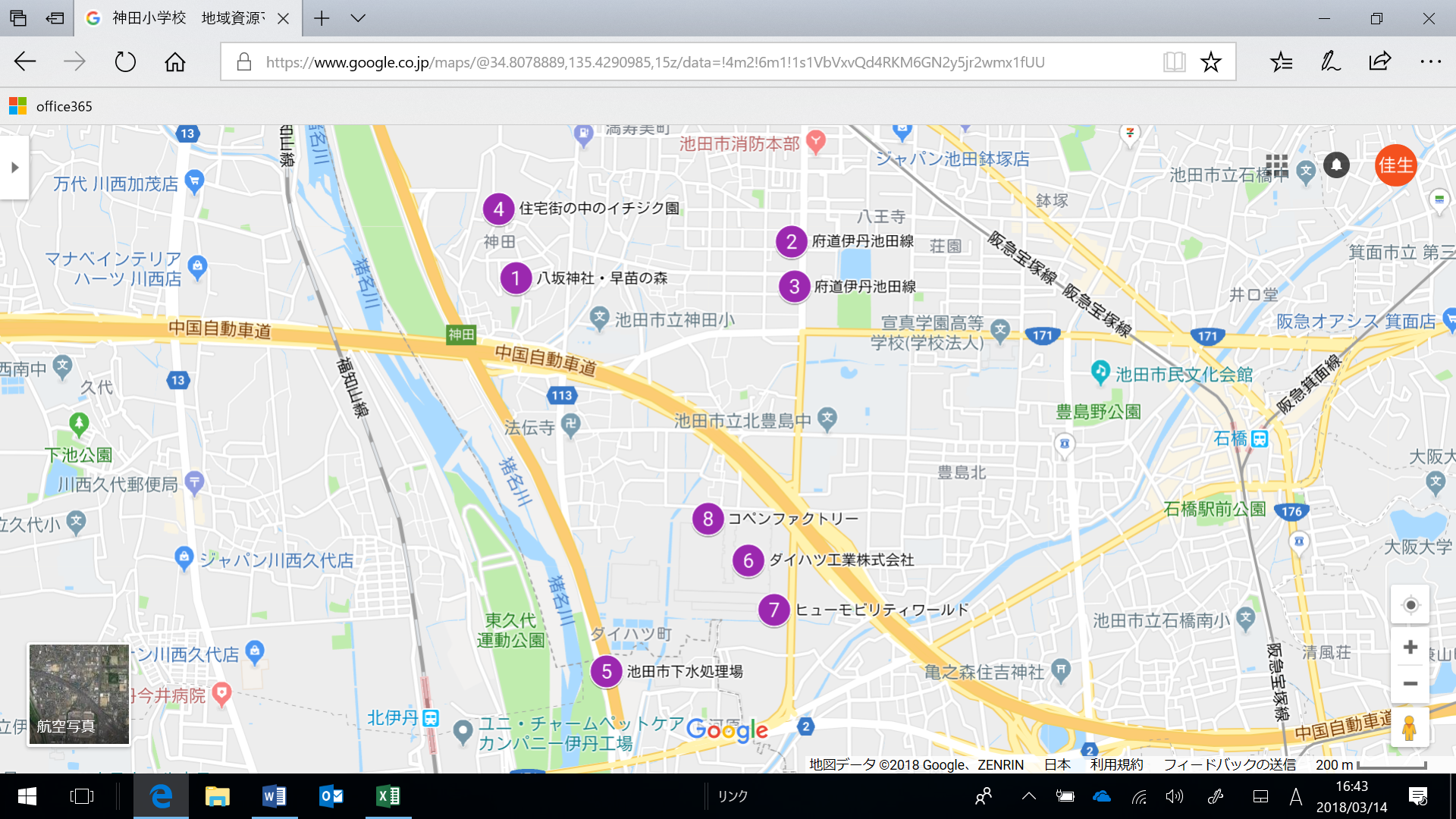 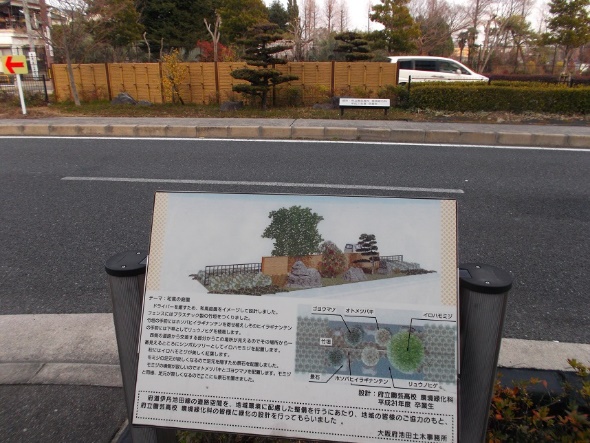 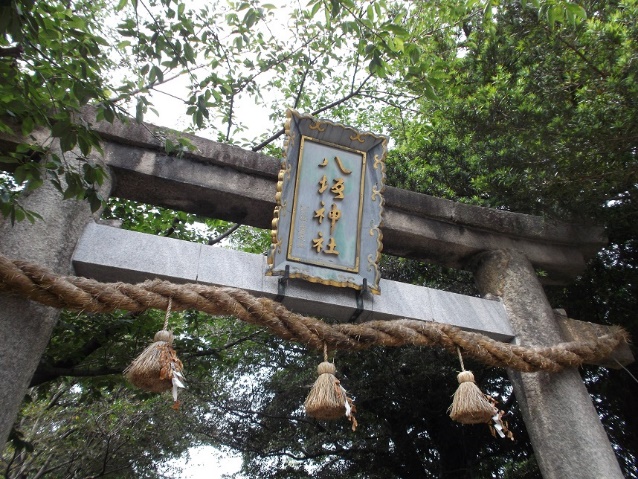 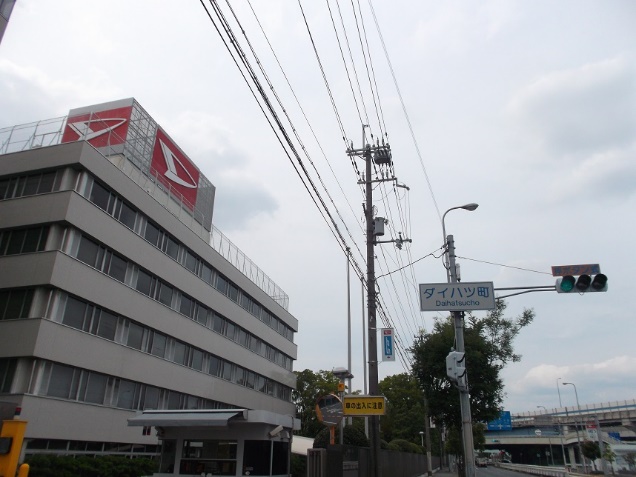 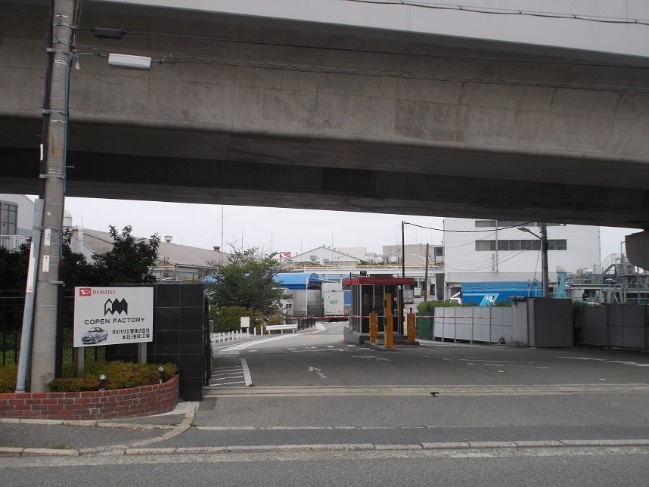 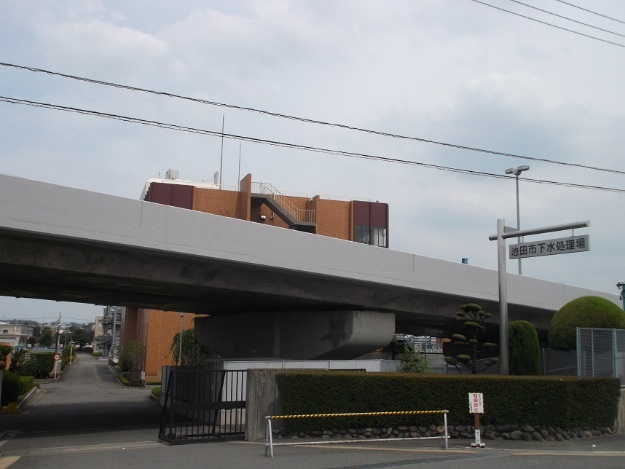 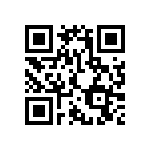 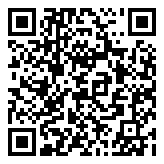 